GRA PLANSZOWA - PYTANIA1. W którym roku dokonano zbrodni katyńskiej?  A. 1940 r. B. 1941 r. C. 1939 r.ODPOWIEDŹ A2. Na czym polegała zbrodnia katyńska?A. Na rozstrzelaniu elity polskiego społeczeństwaB. Na rozstrzelaniu rosyjskich żołnierzyC. Na rozstrzelaniu przypadkowych osóbODPOWIEDŹ A3. W którym z obozów było najwięcej ofiar? A. Charków  B. Twer  C. Las KatyńskiODPOWIEDŹ B4. Kto zajął wschodnie tereny II Rzeczpospolitej podczas II wojny światowej ? A. Armia Czerwona B. Czechosłowacja    C. III RzeszaODPOWIEDŹ A5. W jakim państwie znajduje się obecnie  Katyń? A. Niemcy B. Ukraina C. RosjaODPOWIEDŹ C6. W którym mieście zaczął pracę jako policjant Jan Piwowarczyk ?A. w Wilejce  B. w Łowiczu C. w NieborowieOPOWIEDŹ A7. W którym roku rozpoczęła się II wojna światowa ?A. 1939 B. 1940 C. 1938 ODPOWIEDŹ A8. W którym obozie wymordowano polskich policjantów ?A. Katyń B. Kalinin C. MińskODPOWIEDŹ B9. Czy w Katyniu wymordowano głównie oficerów WP?A. Tak   B. NieODPOWIEDŹ A10. Wskaż datę odkrycia masowych grobów w Katyniu.A. 15 kwietnia 1943 r. B. 13 kwietnia 1949 r. C. 10 kwietnia 1945 r.ODPOWIEDŹ A11. Kiedy zakończyła się II wojna światowa ?A. 1944 r. B.  1946 r. C. 1945 r.ODPOWIEDŹ C12. Który z podanych obozów był największy ?A. Starobielsk B. Ostaszków C. KozielskODPOWIEDŹ B13. Jaki przywódca został przedstawiony na zdjęciu?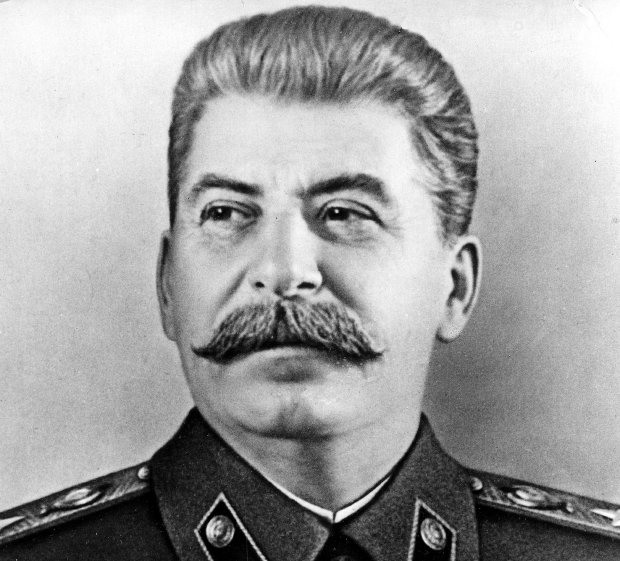 A. A.Hitler B. J. Stalin C.  B. MussoliniODPOWIEDŹ B14. W którym roku Jan Piwowarczyk został komendantem w Warowni PP w Nieborowie ?A. w 1927 r. B. w 1934 r. C. w 1939 r. OPDOWIEDŹ B15. Jakie państwa napadły na Polskę w1939 r.?A. Niemcy i ZSRR  B. ZSRR i Francja C. Niemcy i CzechosłowacjaODPOWIEDŹ A16. Jaka była największa bitwa kampanii wrześniowej ?A. bitwa pod Warną B. Westerplatte C. bitwa nad BzurąODPOWIEDŹ C16. Gdzie został pochowany Jan Piwowarczyk ?A.  w Bykowni   B. w Miednoje  C.  w KozielskuODPOWIEDŹ B17. Ile lat trwała II wojna światowa?A. 8 lat B. 6 lat  C. 10 lat ODPOWIEDŹ B18. W którym roku Jan Piwowarczyk dostał się do niewoli sowieckiej ?A. w 1917 r. B. w 1935 r.  C. w 1939 r.ODPOWIEDŹ C 19. W Ostaszkowie byli więzieni funkcjonariusze Policji Państwowej II RP. Było ich ponad?A. 5 tys.  B. 6 tys.  C. 10 tys. ODPOWIEDŹ B20. W jakim państwie znajduje się obecnie Charków?A. Rosja  B. Białoruś  C. UkrainaODPOWIEDŹ C21. Przymusowe osadzenie w miejscu odosobnienia to:A. łagry B. internowanie C. izolacja ODPOWIEDŹ B22. W skład państw osi wchodziły:A. Japonia, Niemcy, Francja  B. Japonia, ZSSR, Włochy   C.  Japonia, Niemcy, WłochyODPOWIEDŹ C23. 22 czerwca 1941 r. armia niemiecka zaatakowała:A. Francję    B.  Włochy   C. ZSRRODPOWIEDŹ C24. Alianci to państwa walczące przeciwko:A. ZSRR  B. Niemcom  C. Polsce ODPOWIEDŹ B25. Gdzie został rozstrzelany Jan Piwowarczyk ? A. w Twerze  B. w Charkowie C. w Katyniu ODPOWIEDŹ A26. W II wojnie światowej wzięło udział:A. 10 państw B. 20 państw C. 40 państw D. Ponad 60 państwODPOWIEDŹ D27. Syn Jana Piwowarczyka zginął z rąk funkcjonariuszy UB w:A. w Nieborowie   b. w Miednoje.   C. w ŁowiczuOdpowiedz: C28. Czy Jan Kazimierz Piwowarczyk był harcerzem?TAK/NIEOdpowiedź : Tak29. W którym roku odsłonięto tablicę upamiętniającą Jana Piwowarczyka w Łowiczu?a. 1989 r.   b. 2004 r.  C. 2017 r.Odpowiedź: C30. Rozwiń skrót IPN.Odpowiedź: Instytut Pamięci Narodowej31. Jak miała na imię żona Jana Piwowarczyka?a. Matylda   b. Joannna    c. MariannaOdpowiedź: A32. Którą rocznicę odzyskania przez Polskę niepodległości obchodzimy w tym roku?a. 150   b. 75   c. 100Odpowiedź: C